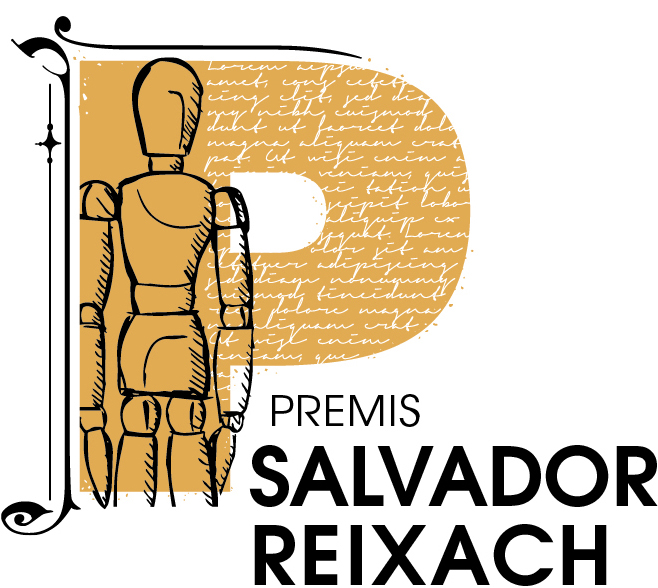 Organitza: El  Patronat d’Estudis Històrics d’Olot i Comarca (PEHOC) Col·laboren: L’Ajuntament de Santa Pau, l’Ajuntament d’Olot , el Consell Comarcal de la Garrotxa, la Diputació de Girona , els Amics de Santa Pau, el Servei Educatiu de la Garrotxa, l’Escola Municipal de Música “Xavier Montsalvatge” d’Olot. i la resta de patrocinadors.A lliurar digitalment a l’adreça premis@pehoc.cat o també al Servei Educatiu de la Garrotxa ( C/ Germans Garganta s/n, 17800 Olot ) abans del 6 de juny de 2020,Veredicte: Dissabte 2 d’octubre del 2020 a Santa Pau                                                                            Convocatòria de 2021                                                                            Convocatòria de 2021                                                                            Convocatòria de 2021                                                                            Convocatòria de 2021                                                                            Convocatòria de 2021                                                                            Convocatòria de 2021                                                                            Convocatòria de 2021                                FULL QUE CAL LLIURAR JUNTAMENT AMB EL  TREBALLSol·licitud de presentació per Treballs de Recerca de Batxillerat de les modalitats II Repúbica, Guerra Civil i Franquisme, Humanitats i Comunicació, Socials i Arts i Disseny              XXI  PREMIS SALVADOR REIXACHSol·licitud de presentació per Treballs de Recerca de Batxillerat de les modalitats II Repúbica, Guerra Civil i Franquisme, Humanitats i Comunicació, Socials i Arts i Disseny              XXI  PREMIS SALVADOR REIXACHSol·licitud de presentació per Treballs de Recerca de Batxillerat de les modalitats II Repúbica, Guerra Civil i Franquisme, Humanitats i Comunicació, Socials i Arts i Disseny              XXI  PREMIS SALVADOR REIXACHSol·licitud de presentació per Treballs de Recerca de Batxillerat de les modalitats II Repúbica, Guerra Civil i Franquisme, Humanitats i Comunicació, Socials i Arts i Disseny              XXI  PREMIS SALVADOR REIXACHSol·licitud de presentació per Treballs de Recerca de Batxillerat de les modalitats II Repúbica, Guerra Civil i Franquisme, Humanitats i Comunicació, Socials i Arts i Disseny              XXI  PREMIS SALVADOR REIXACHSol·licitud de presentació per Treballs de Recerca de Batxillerat de les modalitats II Repúbica, Guerra Civil i Franquisme, Humanitats i Comunicació, Socials i Arts i Disseny              XXI  PREMIS SALVADOR REIXACHSol·licitud de presentació per Treballs de Recerca de Batxillerat de les modalitats II Repúbica, Guerra Civil i Franquisme, Humanitats i Comunicació, Socials i Arts i Disseny              XXI  PREMIS SALVADOR REIXACH                                FULL QUE CAL LLIURAR JUNTAMENT AMB EL  TREBALLDades personals corresponents a l’autor/aDades personals corresponents a l’autor/aDades personals corresponents a l’autor/aDades personals corresponents a l’autor/aDades personals corresponents a l’autor/aDades personals corresponents a l’autor/aDades personals corresponents a l’autor/aDades personals corresponents a l’autor/aDades personals corresponents a l’autor/aDades personals corresponents a l’autor/a                                FULL QUE CAL LLIURAR JUNTAMENT AMB EL  TREBALLCognoms i nomCognoms i nomCognoms i nomCognoms i nomCognoms i nomCognoms i nomDNIDNIDNIDNI                                FULL QUE CAL LLIURAR JUNTAMENT AMB EL  TREBALLData de naixementData de naixementData de naixementData de naixementData de naixementData de naixementSexe Noi        NoiaSexe Noi        NoiaSexe Noi        Noia                                FULL QUE CAL LLIURAR JUNTAMENT AMB EL  TREBALLAdreçaAdreçaAdreçaAdreçaAdreçaAdreçaAdreçaAdreçaAdreçaAdreça                                FULL QUE CAL LLIURAR JUNTAMENT AMB EL  TREBALLCodi postalMunicipiMunicipiMunicipiMunicipiMunicipiComarcaComarcaComarca                                FULL QUE CAL LLIURAR JUNTAMENT AMB EL  TREBALLTelèfon fixTelèfon fixTelèfon fixTelèfon fixTelèfon mòbil Telèfon mòbil Adreça electrònicaAdreça electrònicaAdreça electrònica                                FULL QUE CAL LLIURAR JUNTAMENT AMB EL  TREBALL                                FULL QUE CAL LLIURAR JUNTAMENT AMB EL  TREBALLDades de l’InstitutDades de l’InstitutDades de l’InstitutDades de l’InstitutDades de l’InstitutDades de l’InstitutDades de l’InstitutDades de l’InstitutDades de l’InstitutDades de l’Institut                                FULL QUE CAL LLIURAR JUNTAMENT AMB EL  TREBALLInstitutInstitutInstitutInstitutInstitutInstitutInstitutInstitutInstitutInstitut                                FULL QUE CAL LLIURAR JUNTAMENT AMB EL  TREBALLAdreçaAdreçaAdreçaAdreçaAdreçaAdreçaAdreçaAdreçaAdreçaAdreça                                FULL QUE CAL LLIURAR JUNTAMENT AMB EL  TREBALLCodi postalCodi postalMunicipiMunicipiMunicipiMunicipiMunicipiComarca                                FULL QUE CAL LLIURAR JUNTAMENT AMB EL  TREBALLTelèfon fixTelèfon fixTelèfon fixTelèfon fixTelèfon fixAdreça electrònicaAdreça electrònica                                FULL QUE CAL LLIURAR JUNTAMENT AMB EL  TREBALLModalitats Modalitats Modalitats Modalitats Modalitats Modalitats Modalitats Modalitats Modalitats Modalitats                                 FULL QUE CAL LLIURAR JUNTAMENT AMB EL  TREBALLII República, Guerra Civil i Franquisme                Humanitats i Comunicació                Socials                    Arts i Disseny  Els membres del Jurat es reserven el dret a adscriure els treballs segons els seus criteris, encara que sigui diferent a la que s’hagi seleccionat per part dels participants.II República, Guerra Civil i Franquisme                Humanitats i Comunicació                Socials                    Arts i Disseny  Els membres del Jurat es reserven el dret a adscriure els treballs segons els seus criteris, encara que sigui diferent a la que s’hagi seleccionat per part dels participants.II República, Guerra Civil i Franquisme                Humanitats i Comunicació                Socials                    Arts i Disseny  Els membres del Jurat es reserven el dret a adscriure els treballs segons els seus criteris, encara que sigui diferent a la que s’hagi seleccionat per part dels participants.II República, Guerra Civil i Franquisme                Humanitats i Comunicació                Socials                    Arts i Disseny  Els membres del Jurat es reserven el dret a adscriure els treballs segons els seus criteris, encara que sigui diferent a la que s’hagi seleccionat per part dels participants.II República, Guerra Civil i Franquisme                Humanitats i Comunicació                Socials                    Arts i Disseny  Els membres del Jurat es reserven el dret a adscriure els treballs segons els seus criteris, encara que sigui diferent a la que s’hagi seleccionat per part dels participants.II República, Guerra Civil i Franquisme                Humanitats i Comunicació                Socials                    Arts i Disseny  Els membres del Jurat es reserven el dret a adscriure els treballs segons els seus criteris, encara que sigui diferent a la que s’hagi seleccionat per part dels participants.II República, Guerra Civil i Franquisme                Humanitats i Comunicació                Socials                    Arts i Disseny  Els membres del Jurat es reserven el dret a adscriure els treballs segons els seus criteris, encara que sigui diferent a la que s’hagi seleccionat per part dels participants.II República, Guerra Civil i Franquisme                Humanitats i Comunicació                Socials                    Arts i Disseny  Els membres del Jurat es reserven el dret a adscriure els treballs segons els seus criteris, encara que sigui diferent a la que s’hagi seleccionat per part dels participants.II República, Guerra Civil i Franquisme                Humanitats i Comunicació                Socials                    Arts i Disseny  Els membres del Jurat es reserven el dret a adscriure els treballs segons els seus criteris, encara que sigui diferent a la que s’hagi seleccionat per part dels participants.II República, Guerra Civil i Franquisme                Humanitats i Comunicació                Socials                    Arts i Disseny  Els membres del Jurat es reserven el dret a adscriure els treballs segons els seus criteris, encara que sigui diferent a la que s’hagi seleccionat per part dels participants.                                FULL QUE CAL LLIURAR JUNTAMENT AMB EL  TREBALLTítol:      Títol:      Títol:      Títol:      Títol:      Títol:      Títol:      Títol:      Títol:      Títol:                                      FULL QUE CAL LLIURAR JUNTAMENT AMB EL  TREBALL(Nom:      declara que són certes les dades al·legades Signatura: (Nom:      declara que són certes les dades al·legades Signatura: (Nom:      declara que són certes les dades al·legades Signatura: (Nom:      declara que són certes les dades al·legades Signatura: (Nom:      declara que són certes les dades al·legades Signatura: (Nom:      declara que són certes les dades al·legades Signatura: (Nom:      declara que són certes les dades al·legades Signatura: (Nom:      declara que són certes les dades al·legades Signatura: (Nom:      declara que són certes les dades al·legades Signatura: (Nom:      declara que són certes les dades al·legades Signatura:                                 FULL QUE CAL LLIURAR JUNTAMENT AMB EL  TREBALLLocalitat i data:      ,      Localitat i data:      ,      Localitat i data:      ,      Localitat i data:      ,      Localitat i data:      ,      Localitat i data:      ,      Localitat i data:      ,      Localitat i data:      ,      Localitat i data:      ,      Localitat i data:      ,                                      FULL QUE CAL LLIURAR JUNTAMENT AMB EL  TREBALL